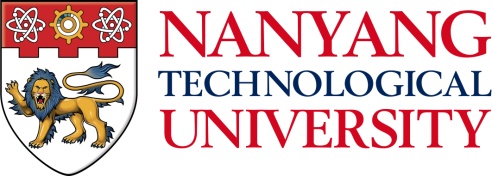 Workshop Order FormDetail of Drawing:Supervisor Approval*:Received by:Date:									Sample name*:Name of requester*:PI name*:Contact number*:Submitted date*:Remarks: